THE DR UMAR AZAM WEBSITE GUEST BOOKwww.dr-umar-azam.com Message Number: 78 - Sunday, August 28, 2011 07:59:14 GB 
[IP = 115.240.23.134] -India 
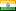 Comments: 
I need the soft copy of Holy Quran Sharif for my Laptop & Mobile.

Please send me.Message Number: 77 - Friday, August 26, 2011 23:42:58 GB 
[IP = 70.247.114.68] -United States 
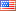 Comments: 
I have never seen such a comprehensive resource of Islamic Material before.
May God bless you for your workMessage Number: 76 - Monday, August 22, 2011 19:56:25 GB 
[IP = 182.182.47.33] -Pakistan 
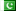 Comments: 
Dear Sir/ Madam

I run small library at my home town. This library caters to the needs of young and old muslim readers who come to library to quench the thirst of Islamic knowledge. Since I have limited budget to make the purchase of the books so I rely most on the donations.

Therefore, you are kindly requested to send free copies of Holy Quran and Islamic Holy Books. I shall be thankful to for this kind deed.

Regards

Tariq Hayat Lashari



Postal Address

Tariq Hayat Lashari
Lecturer in English
P-18, Lane-IV, Cadet College Petaro, Jamshoro, 76120,
Sindh, Pakistan.Message Number: 74 - Friday, August 19, 2011 12:12:54 GB 
[IP = 119.152.36.211] -Pakistan 
Comments: 
ThanksMessage Number: 73 - Sunday, August 14, 2011 11:22:55 GB 
[IP = 14.96.28.116] -India 
Comments: 
I need the quran softwarMessage Number: 72 - Wednesday, August 10, 2011 14:02:55 GB 
[IP = 180.215.235.26] -India 
Comments: 
QURAN MASJID ON NET WOW !!!!!Message Number: 71 - Wednesday, August 10, 2011 07:28:19 GB 
[IP = 219.64.91.186] -India 
Comments: 
Thanks for all these.Remember in your Dua.
Allah hafiz__Message Number: 69 - Tuesday, August 9, 2011 07:39:36 GB 
[IP = 221.120.226.8] -Pakistan 
Comments: 
Kindly send me a soft quaran.Message Number: 68 - Tuesday, August 9, 2011 07:32:24 GB 
[IP = 111.68.106.38] -Pakistan 
Comments: 
i need soft copy of Holy Quran.Message Number: 67 - Sunday, August 7, 2011 04:54:19 GB 
[IP = 125.213.201.18] -Afghanistan 
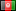 Comments: 
I am willing to receive a soft copy of Holly Quran from your respectful siteMessage Number: 66 - Saturday, August 6, 2011 04:37:52 GB 
[IP = 182.50.181.129] -Afghanistan 
Comments: 
I have hread about your site and am happy that we have a muslim brother like you who is working for Islam.

I would like you to send the soft copy of the Holy Quran.

ThanksMessage Number: 63 - Thursday, August 4, 2011 11:57:17 GB 
[IP = 41.219.180.213] -Nigeria 
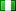 Comments: 
jazzakun lahu for the good work u guys are doing for islam. may allah at of his infinite mercy reward you abundantly.Message Number: 62 - Thursday, August 4, 2011 11:02:08 GB 
[IP = 195.242.188.54] -Saudi Arabia 
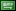 Comments: 
required soft copy of the Quran.Message Number: 61 - Thursday, August 4, 2011 07:29:36 GB 
[IP = 122.176.84.58] -India 
Comments: 
Required Soft copy of holy Quran.
I will be glad to get a copy of holy Quran. If you 
are sending it by mail, then my mailing address is 
as follows; mohdshadabsaifi@gmail.com, m_ss@in.comMessage Number: 59 - Wednesday, August 3, 2011 14:34:07 GB 
[IP = 41.188.160.110] -Tanzania, United Republic of 
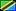 Comments: 
Dear Dr Umar,I would like to get a free soft copy of the entire Holy Quran through my email addressMessage Number: 58 - Wednesday, August 3, 2011 14:23:36 GB 
[IP = 41.188.160.110] -Tanzania, United Republic of 
Comments: 
Thank you Dr Umar. May Allah(S.W) grant you with lots of blessings and protection.
Keep up the good work.Message Number: 54 - Tuesday, August 2, 2011 09:25:52 GB 
[IP = 82.128.124.50] -Nigeria 
Comments: 
Assalamun AlaeKum to u i have just come across the site through a friend, i have no comment to make for now.Alhamdulillah.Message Number: 53 - Tuesday, August 2, 2011 04:39:11 GB 
[IP = 175.144.232.22] -Malaysia 
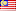 Comments: 
Thanks for the articles, duas, Holy Quran text and translation.Message Number: 52 - Sunday, July 3, 2011 21:58:45 GB 
[IP = 188.53.141.167] -Saudi Arabia 
Comments: 
Eager to get quran .Message Number: 50 - Monday, June 20, 2011 23:55:43 GB 
[IP = 2.217.110.52] -United Kingdom 
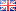 Comments: 
salam,,,, i need a soft copy of quran for 
recitation...... thank you so much. mushtaqMessage Number: 49 - Saturday, May 28, 2011 10:53:20 GB 
[IP = 182.64.209.131] -India 
Comments: 
awsome site .. keep up the gud workMessage Number: 48 - Sunday, May 22, 2011 14:37:24 GB 
[IP = 75.74.220.81] -United States 
Comments: 
This is a very good website, especially for
non muslims who needs to know about islam.
Website is very well made and the visual are well
made.
Keep up the good workMessage Number: 47 - Saturday, May 14, 2011 20:31:56 GB 
[IP = 92.40.145.80] -United Kingdom 
Comments: 
Mashallah, everything is so good, but i dont think it is appropriate to provide deatils on your personal dreams regarding your personal life.................
Message Number: 45 - Wednesday, May 4, 2011 11:22:02 GB 
[IP = 41.206.51.238] -Kenya 
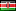 Comments: 
Aslm Alkm,
I spend much time on computer,so l was thinking if l could get a soft copy of Qur'an that i can load it on my phone or PC it would help me to advance in recitation.Message Number: 44 - Wednesday, May 4, 2011 04:46:14 GB 
[IP = 182.71.122.58] -India 
Comments: 
I am here to study Quran manzil onlineMessage Number: 43 - Tuesday, May 3, 2011 04:40:53 GB 
[IP = 203.123.23.238] -Singapore 
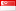 Comments: 
Thanks.Message Number: 42 - Sunday, May 1, 2011 13:48:58 GB 
[IP = 77.31.105.52] -Saudi Arabia 
Comments: 
It is very usefull to get quranMessage Number: 41 - Thursday, April 21, 2011 23:07:11 GB 
[IP = 76.220.41.180] -United States 
Comments: 
interested in learning more.
jbertagne@yahoo.com________________________________________________________________________________Message Number: 80 - Sunday, September 4, 2011 12:29:30 GBPrivate Message - See control panelMessage Number: 79 - Wednesday, August 31, 2011 04:07:56 GBPrivate Message - See control panelName:  Shahid - a.shahid74@gmail.comCity and Country:  Pune - IndiaAge:  38School/College/University:  K J PolytechnicMale/Female:  MaleName:  Basheer Ahmed - mbahmed05@yahoo.comCity and Country:  Arlington Tx USAAge:  75School/College/University:  universityMale/Female:  maleName:  Tariq Hayat Lashari - tariq.lashari@gmail.comCity and Country:  Jamshoro, PakistanAge:  31School/College/University:  Cadet College PetaroMale/Female:  MaleMessage Number: 75 - Friday, August 19, 2011 21:15:44 GBPrivate Message - See control panelName:  Aslam - aslamsobi@yahoo.comCity and Country:  multan pakistanAge:  25School/College/University:  UnivMale/Female:  maleName:  sajid - shaikhsf@gmail.comCity and Country:  IndiaAge:  32School/College/University:  mumbaiMale/Female:  maleName:  YUSUF - yusufh154@gmail.comCity and Country:  mumbaiAge:  32School/College/University:  NAMale/Female:  MALEName:  Ahmed Zia - ahmedzia275@gmail.comCity and Country:  pune,IndiaAge:  26School/College/University:  MIT COLLEGEMale/Female:  maleMessage Number: 70 - Wednesday, August 10, 2011 05:18:19 GBPrivate Message - See control panelName:  Muhammad Tariq Khan - muhammadtkhan59@hotmail.comCity and Country:  Islamabad(Pakistan)Age:  52School/College/University:  Sindh University/Al-khair University(AJK)Male/Female:  MaleName:  usaf - sahil-nice@hotmail.comCity and Country:  islamabadAge:  24School/College/University:  NUSTMale/Female:  maleName:  Hasibullah Aref - Aref1108@gmail.comCity and Country:  Herat AfghanistanAge:  26School/College/University:  Herat UniversityMale/Female:  MaleName:  Dr, Ahmad Wali - wali.safi@yahoo.comCity and Country:  AfghanistanAge:  34School/College/University:  Sayed Jamaludin high schoolMale/Female:  MaleMessage Number: 65 - Thursday, August 4, 2011 14:42:58 GBPrivate Message - See control panelMessage Number: 64 - Thursday, August 4, 2011 12:44:28 GBPrivate Message - See control panelName:  salawu nurudeen - sirnuree2000@yahoo.co.ukCity and Country:  lagos state nigeriaAge:  34School/College/University:  UniversityMale/Female:  maleName:  Mohamed - manasenam@kjo.com.saCity and Country:  Al KhafjiAge:  32School/College/University:  universityMale/Female:  maleName:  MOHD. SHADAB - m_ss@in.comCity and Country:  GHAZIABAD DADRIAge:  26School/College/University:  CCS universityMale/Female:  maleMessage Number: 60 - Wednesday, August 3, 2011 16:29:09 GBPrivate Message - See control panelName:  dvl lvr - dvl.lvr@gmail.comCity and Country:  Dar es salaam, TanzaniaAge:  26School/College/University:  Dar es salaam Institute of Technology (DIT)Male/Female:  MaleName:  dvl lvr - dvl.lvr@gmail.comCity and Country:  Dar es salaam, TanzaniaAge:  26School/College/University:  Dar es salaam Institute of Technology (DIT)Male/Female:  MaleMessage Number: 57 - Wednesday, August 3, 2011 07:05:59 GBPrivate Message - See control panelMessage Number: 56 - Tuesday, August 2, 2011 11:24:31 GBPrivate Message - See control panelMessage Number: 55 - Tuesday, August 2, 2011 10:23:26 GBPrivate Message - See control panelName:  Ahmad Salihu Yaro - ayahyaro1@yahoo.co.ukCity and Country:  Minna,NigeriaAge:  36 YrsSchool/College/University:  FutminnaMale/Female:  MaleName:  Abu Hamka - abuhamka@gmail.comCity and Country:  S.Alam MalaysiaAge:  56School/College/University:  Mil AcademyMale/Female:  MaleName:  ahmed abubakar - ahmedic2002@yahoo.comCity and Country:  saudi arabiaAge:  49School/College/University:  kharkov medica instituteMale/Female:  maleMessage Number: 51 - Wednesday, June 29, 2011 05:46:10 GBPrivate Message - See control panelName:  mushtaq ali - mushtaq.ali_36@yahoo.comCity and Country:  folkestone,ukAge:  37School/College/University:  studied in pakistanMale/Female:  maleName:  fahed -City and Country:  delhi indiaAge:  21School/College/University:  st petersburg state academyMale/Female:  maleName:  Omar - ohussain44@yahoo.comCity and Country:  USA,miami FloridaAge:  16School/College/University:  High schoolMale/Female:  MaleName:  Nafees -City and Country:  UKAge:  40School/College/University:  University of ManchsterMale/Female:  FemaleMessage Number: 46 - Thursday, May 12, 2011 20:30:24 GBPrivate Message - See control panelName:  said Abdul - siadzt@gmail.comCity and Country:  Nairobi, KenyaAge:  30School/College/University:  UniversityMale/Female:  MaleName:  raihan Ali Ahmed - rehan.ahmed007@gmail.comCity and Country:  Delhi IndiaAge:  27School/College/University:  Jadavpur UniversityMale/Female:  MaleName:  Mohd Hafiz -City and Country:  SingaporeAge:  30School/College/University:  Not applicableMale/Female:  MaleName:  Kashif - nadeem_kashifpk@yahoo.comCity and Country:  Riyadh KSAAge:  35School/College/University:  NouraMale/Female:  MaleName:  jb - jbertagne@yahoo.comCity and Country:  New yorkAge:  53School/College/University:  noneMale/Female:  f